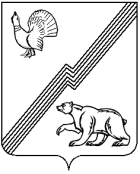 АДМИНИСТРАЦИЯ ГОРОДА ЮГОРСКАХанты-Мансийского автономного округа - ЮгрыПОСТАНОВЛЕНИЕот 31 августа 2021 года								      № 1577-п
О признании утратившими силунекоторых постановлений администрации города ЮгорскаВ соответствии с  Федеральным законом от 31.07.2020 № 248-ФЗ             «О государственном контроле (надзоре) и муниципальном контроле                        в Российской Федерации»:1. Признать утратившими силу постановления администрации города Югорска: - от 07.02.2017 № 301 «Об утверждении административного регламента осуществления муниципального контроля за сохранностью автомобильных дорог местного значения в границах городского округа»;- от 14.12.2017 № 3119 «О внесении изменений в постановление администрации города Югорска от 07.02.2017 № 301 «Об утверждении административного регламента осуществления муниципального контроля за сохранностью автомобильных дорог местного значения в границах городского округа»;- от 28.05.2018 № 1479 «О внесении изменений в постановление администрации города Югорска от 07.02.2017 № 301 «Об утверждении административного регламента осуществления муниципального контроля за сохранностью автомобильных дорог местного значения в границах городского округа»;- от 17.12.2018 № 3476 «О внесении изменения в постановление администрации города Югорска от 07.02.2017 № 301 «Об утверждении административного регламента осуществления муниципального контроля за сохранностью автомобильных дорог местного значения в границах городского округа»;- от 14.02.2018 № 419 «Об утверждении административного регламента осуществления муниципального лесного контроля»;- от 17.12.2018 № 3472 «О внесении изменений в постановление администрации города Югорска от 14.02.2018 № 419 «Об утверждении административного регламента осуществления муниципального лесного контроля»;- от 14.02.2018 № 420 «Об утверждении административного регламента осуществления муниципального контроля за рациональным использованием и охраной недр при пользовании недрами для целей разведки и добычи общераспространенных полезных ископаемых, а также строительства                      и эксплуатации подземных сооружений местного и регионального значения»;- от 26.09.2018 № 2666 «О внесении изменений в постановление администрации города Югорска от 14.02.2018 № 420 «Об утверждении административного регламента осуществления муниципального контроля              за рациональным использованием и охраной недр при пользовании недрами для целей разведки и добычи общераспространенных полезных ископаемых, а также строительства и эксплуатации подземных сооружений местного               и регионального значения»;- от 15.04.2021 № 519-п «О внесении изменений в постановление администрации города Югорска от 14.02.2018 № 420 «Об утверждении административного регламента осуществления муниципального контроля            за рациональным использованием и охраной недр при пользовании недрами для целей разведки и добычи общераспространенных полезных ископаемых, а также строительства и эксплуатации подземных сооружений местного                и регионального значения»;- от 03.05.2018 № 1236 «Об утверждении административного регламента осуществления муниципального земельного контроля в границах городского округа»;- от 26.10.2018 № 2963 «О внесении изменений в постановление администрации города Югорска от 03.05.2018 № 1236 «Об утверждении административного регламента осуществления муниципального земельного контроля в границах городского округа»;- от 29.05.2020 № 705 «О внесении изменений в постановление администрации города Югорска от 03.05.2018 № 1236 «Об утверждении административного регламента осуществления муниципального земельного контроля в границах городского округа»;- от 22.06.2018 № 1743 «Об утверждении порядка осуществления муниципального контроля за рациональным использованием и охраной недр при пользовании недрами для целей разведки и добычи общераспространенных полезных ископаемых, а также строительства                  и эксплуатации подземных сооружений местного и регионального значения»;- от 17.12.2018 № 3477 «О внесении изменений в постановление администрации города Югорска от 22.06.2018 № 1743 «Об утверждении порядка осуществления муниципального контроля за рациональным использованием и охраной недр при пользовании недрами для целей разведки и добычи общераспространенных полезных ископаемых, а также строительства и эксплуатации подземных сооружений местного                      и регионального значения»;- от 22.06.2018 № 1744 «Об утверждении Порядка осуществления муниципального жилищного контроля на территории муниципального образования городской округ город Югорск»;- от 17.12.2018 № 3475 «О внесении изменения в постановление администрации города Югорска от 22.06.2018 № 1744 «Об утверждении Порядка осуществления муниципального жилищного контроля                        на территории муниципального образования городской округ город Югорск»;- от 13.02.2019 № 339 «О внесении изменения в постановление администрации города Югорска от 22.06.2018 № 1744 «Об утверждении Порядка осуществления муниципального жилищного контроля                                на территории муниципального образования городской округ город Югорск»;- от 29.06.2018 № 1816 «Об утверждении Порядка осуществления муниципального лесного контроля»;- от 17.12.2018 № 3473 «О внесении изменения в постановление администрации города Югорска от 29.06.2018 № 1816 «Об утверждении Порядка осуществления муниципального лесного контроля»;- от 29.06.2018 № 1817 «Об утверждении Порядка осуществления муниципального контроля в области торговой деятельности в границах муниципального образования городской округ город Югорск»;- от 29.06.2018 № 1819 «Об утверждении Порядка осуществления муниципального контроля за сохранностью автомобильных дорог общего пользования местного значения в границах муниципального образования городской округ город Югорск»;- от 10.07.2018 № 1912 «Об утверждении административного регламента осуществления муниципального контроля в области торговой деятельности»;- от 17.12.2018 № 3474 «О внесении изменений в постановление администрации города Югорска от 10.07.2018 № 1912 «Об утверждении административного регламента осуществления муниципального контроля              в области торговой деятельности»;- от 11.10.2019 № 2205 «Об утверждении административного регламента осуществления муниципального жилищного контроля»;- от 13.02.2020 № 241 «О внесении изменения в постановление администрации города Югорска от 11.10.2019 № 2205 «Об утверждении административного регламента осуществления муниципального жилищного контроля»;- от 10.03.2021 № 272-п «О внесении изменений в постановление администрации города Югорска от 11.10.2019 № 2205 «Об утверждении административного регламента осуществления муниципального жилищного контроля»;- от 21.10.2019 № 2270 «Об утверждении административного регламента осуществления муниципального контроля за соблюдением Правил благоустройства территории города Югорска»;- от 23.11.2020 № 1723 «О внесении изменения в постановление администрации города Югорска от 21.10.2019 № 2270 «Об утверждении административного регламента осуществления муниципального контроля              за соблюдением Правил благоустройства территории города Югорска»;- от 05.03.2021 № 263-п «О внесении изменений в постановление администрации города Югорска от 21.10.2019 № 2270 «Об утверждении административного регламента осуществления муниципального контроля              за соблюдением Правил благоустройства территории города Югорска»;- от 27.12.2019 № 2815 «Об утверждении Порядка осуществления муниципального контроля за соблюдением Правил благоустройства территории города Югорска».2. Опубликовать постановление в официальном печатном издании города Югорска и разместить на официальном сайте органов местного самоуправления  города Югорска.3. Настоящее постановление вступает в силу после его официального опубликования, но не ранее 01.01.2022. Глава  города Югорска                                                                А.В. Бородкин